Senate Body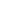 CALL MEETING TO ORDERThe meeting was called to order at 4:32pm. PLEDGE OF ALLEGIANCEThe Senate may present the Pledge of Allegiance. Any present members may host and participate in the Pledge of Allegiance. If no members are willing to host the Pledge, this item on the agenda may be skipped. No present members may be called out or reprimanded for not participating in the Pledge of Allegiance.NoneASCERTAINMENT OF QUORUM A majority quorum must be established to hold a bona fide meeting Members present: VP Amos, Senator Grewal, Senator Singh, Senator MakraiMembers absent: Senator Johnson and Senator KnoxMembers excused: Senator Amey4/7 members were present, quorum was established and a bonafide meeting was held.5:50 pm Quorum was lost 3/7 members were present CORRECTIONS TO THE MINUTESThe Senate will discuss and correct minutes from previous meetings.The Senate will consider any corrections to the minutes from the meeting held on Wednesday, February 9, 2022. Senator Grewal moved the motion to approve the minutes. Senator Singh seconded the motion. Motion carries. PUBLIC COMMENTThis segment of the meeting is reserved for persons desiring to address the Senate on any matter of concern that is not stated on the agenda. A time limit of three (3) minutes per speaker and fifteen (15) minutes per topic shall be observed. The law does not permit any action to be taken, nor extended discussion of any items not on the agenda. The Senate may briefly respond to statements made or questions posed, however, for further information, please contact the BCSGA Vice President for the item of discussion to be placed on a future agenda. (Brown Act §54954.3)    Presentation: “NACCC Survey SP 2021 BC Campus Racial Climate”Sooeyon Kim went over the data numbers of the NACC Survey Craig Hayward shared the importance of the NACC Survey Andrew Bond asked any Senators and SGA Officers if they wanted to participate in the Caesar Chavez video production, which will be filmed in the Caesar Chavez memorial in Keene, Monday from 9am-4pm. Dr. Chris Boone showed her gratitude to SGA for representing BC and working together to make tough decisions for the greater good for students. Oliver Rosales made a public comment about supporting the DEI, accessibility, and anti-racism committee. Cameron Garcia made a public comment supporting the DEI, accessibility, and anti-racism committee as BC needs to meet the needs of much more diverse students. receipt of correspondence to the senate The Senate will receive communications addressed to the Senate and refer each to the appropriate committee. The Senate may make changes to committee assignments.BCSGA Committee ChangesREPORTS OF THE ASSOCIATIONThe chair shall recognize any officer of the association, including the BCSGA Advisor, to offer a report on official activities since the previous meeting and make any summary announcements deemed necessary for no longer than three minutes, save the advisor, who has infinite time. Vice President Trying to work senators' schedules around their participatory committees. SenatorsSenator Singh: nothing to report Senator Makrai: nothing to report Senator Grewal: nothing to report Dr. Damania: Coming back to campus on March 1. Will also be putting the transportation fee on the next Senate Agenda for FastTrack. Advisor Ayala: Secretary Lanza working on binders for the next BCSGA session for next officers to learn the appropriate verbiage and how to write bills, resolutions, etc. Reminded officers to encourage friends and anyone to file for elections. REPORTS FROM EXECUTIVE OFFICERSThe Chair shall recognize the Executive Officers and Departments to report for no longer than three minutes on the activities since the previous meeting.Office of the PresidentExecutive proclamation on Establish Committee on Diversity, Equity, Inclusion, Accessibility and Anti-Racism within the Bakersfield College Student Government AssociationRead the memo and a Bill addressing the committee on Diversity, Equity, Inclusion, Accessibility and Anti-Racism. Appointment of Cameron Garcia to the EODACRead a memo to the BCSGA Senate to appoint the BC EODAC Participatory Governance Committee. The office of the President co-sponsor the 4th annual Jess Nieto Conference  Read a memo to the BCSGA Activities to co-sponsor the 4th annual Jess Nieto Conference. Department of Student OrganizationsDepartment of Student ActivitiesThanked everyone who participated in the Valentine’s Day event. Encouraged everyone to attend upcoming events. Reminded officers February 24 at 10 am DSS Speaker Justin Hansford will be speaking via zoom. March 8 mural project for Women’s History Month from 10 am- 2 pm and encouraged officers to attend and participate, more information will be discussed later. Lastly, Activities meeting on Friday at 11 am and asked any senators to please attend and discuss upcoming events. Department of Legislative AffairsDepartment of FinanceDepartment of Public Relations Elections CommissionDepartment of SecretaryKCCD Student TrusteeREPORT OF THE SENATE COMMITTEESThe Chair shall recognize the chairperson of each standing committee and then each special committee to report for no longer than five minutes on the committee’s activities since the previous meeting.Committee on Academic AffairsCommittee on Advancement of Bakersfield CollegeCommittee on Government OperationsELECTION OR APPOINTMENTS OF ASSOCIATION OFFICERSThe Senate will consider the following nominations for an Association Office. When the Senate has concluded its deliberations, the Senate may approve the nomination, reject the nomination, or take no action upon the nomination. The Senate will consider the names nominated to the Association Office. The Senate may consider the character, professional competence, physical or mental health, or other matters permissible under the Brown Act during consideration of this item. Under Brown Act, the meeting may not be closed. Appointment of  Cameron Garcia to the position of EODAC representative Tabled into the next Senate meeting due to loss of quorum. OATH OF OFFICEThe Parliamentarian (or Vice President, if absent) shall administer the oath of office for all newly appointed positions or elected officers.       Oath of Cameron Garcia for the position of EODAC representative REPORTS FROM THE PARTICIPATORY GOVERNANCE COMMITTEESThe Chair shall recognize the officer of each participatory governance committee to report for no longer than three minutes on the committee’s activities since the previous meeting.Academic SenateAccreditation & Institutional Quality CommitteeAssessment CommitteeBookstore CommitteeBudget CommitteeCollege CouncilCommencement CommitteeCurriculum CommitteeDistrict BudgetDistrict ConsultationEqual Opportunity & Diversity Advisory Council (EODAC)Enrollment CommitteeFacilities & Sustainability CommitteeKCCD Board of TrusteesInformation Services & Instructional Technology (ISIT)Program Review CommitteeSafety Advisory CommitteeFIRST READING OF LEGISLATIONThe Senate shall read the legislation for the first time and then may choose to refer to the committee.       Bill: Establish Committee on Diversity, Equity, Inclusion, Accessibility and Anti-Racism within the Bakersfield College Student Government Association FAST-TRACK LEGISLATIONA Senator may move legislation to be considered for fast-track at this meeting, moving legislation directly from first reading to second reading.        Action: Vote on SB: AB-361UNFINISHED BUSINESS
Items listed have already been discussed and thus are considered for Senate consideration.Discussion: Mural for women history monthDiscussion: Townhall ANNOUNCEMENTS              The Chair shall recognize in turn BCSGA Officers requesting the floor for a period not to exceed one minute. ADJOURNMENTMeeting was adjourned at 5:58 pm. Wednesday, February 23, 20224:30 to 6 p.m.BCSGA Boardroom, Campus CenterMeeting Zoomlink: https://cccconfer.zoom.us/meeting/register/tJcudO6grDwjE9EV60Vgcn5Yy7j5huLsnEex Meeting Zoomlink: https://cccconfer.zoom.us/meeting/register/tJcudO6grDwjE9EV60Vgcn5Yy7j5huLsnEex Meeting Zoomlink: https://cccconfer.zoom.us/meeting/register/tJcudO6grDwjE9EV60Vgcn5Yy7j5huLsnEex 